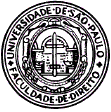 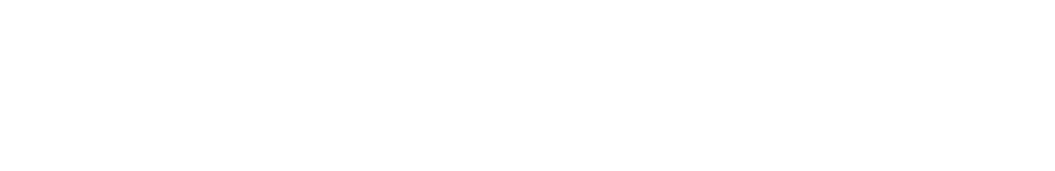 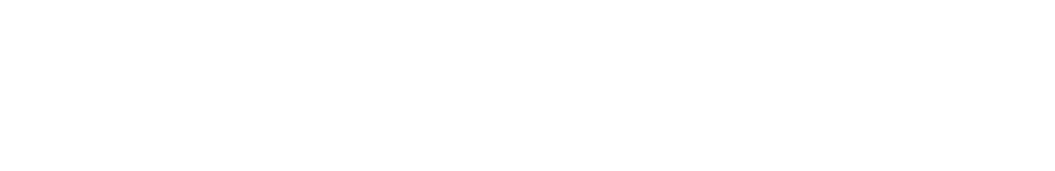 NÚCLEO DE ESTUDOS DA TRANSPARÊNCIA ADMINISTRATIVA E DA COMUNICAÇÃO PÚBLICAProfessores: Marcos Augusto Perez e Rodrigo Pagani de SouzaSumário do relatório final do NúcleoNOME DO ALUNO: Lucas Aluísio Scatimburgo Pedroso NÚMERO USP: 8047491Tema: O particular na comunicação de interesse público (“pode o particular, sem a participação do estado, realizar comunicação de interesse público?”)1. Definição de comunicação de interesse público: Concepção centrada na mensagem: importa o que é comunicado e não por quem 2. Particular na comunicação 	a. Em que casos?  Legislação ajuda?		I. Informações que são necessariamente públicas: por exemplo, divulgar gasto do Estado com saúde, educação		II. Informações que particular fornece enquanto braço do Estado: operador de linha de metrô ou construção da linha 6 laranja		III. Informação do particular enquanto tal, mas que traz benefícios à sociedade	b. De que modo?		I. Ideia de lucro é compatível? 		II. Art.37, §1º - promoção pessoal vs. promoção do produto?		III. Escolha dos temas da comunicação3. Conclusão